SHEHZADProject Director/HoD,Directorate of Engineering,The Islamia University ofBahawalpur.SkillsInternet, Email, WindowsMS OFFICEMS Word, MS Excel, MS PowerpointCommunication SkillsWritten & OralAnalytical and Problem SolvingTime ManagementPlanning and OrganizingTeamworkWorking effectively with othersTRAININGS/COURSEsSurvey Camp Certi cate, UET- LHR, PAK.IELTS, Band 6.0Orientation Training Workshop NRSP Islamabad, Pakistan.WAPDA STAFF COLLEGE Islamabad, Pakistan( Management Course). WAPDA Engineerinf AcademyShehzad-392484@2freemail.com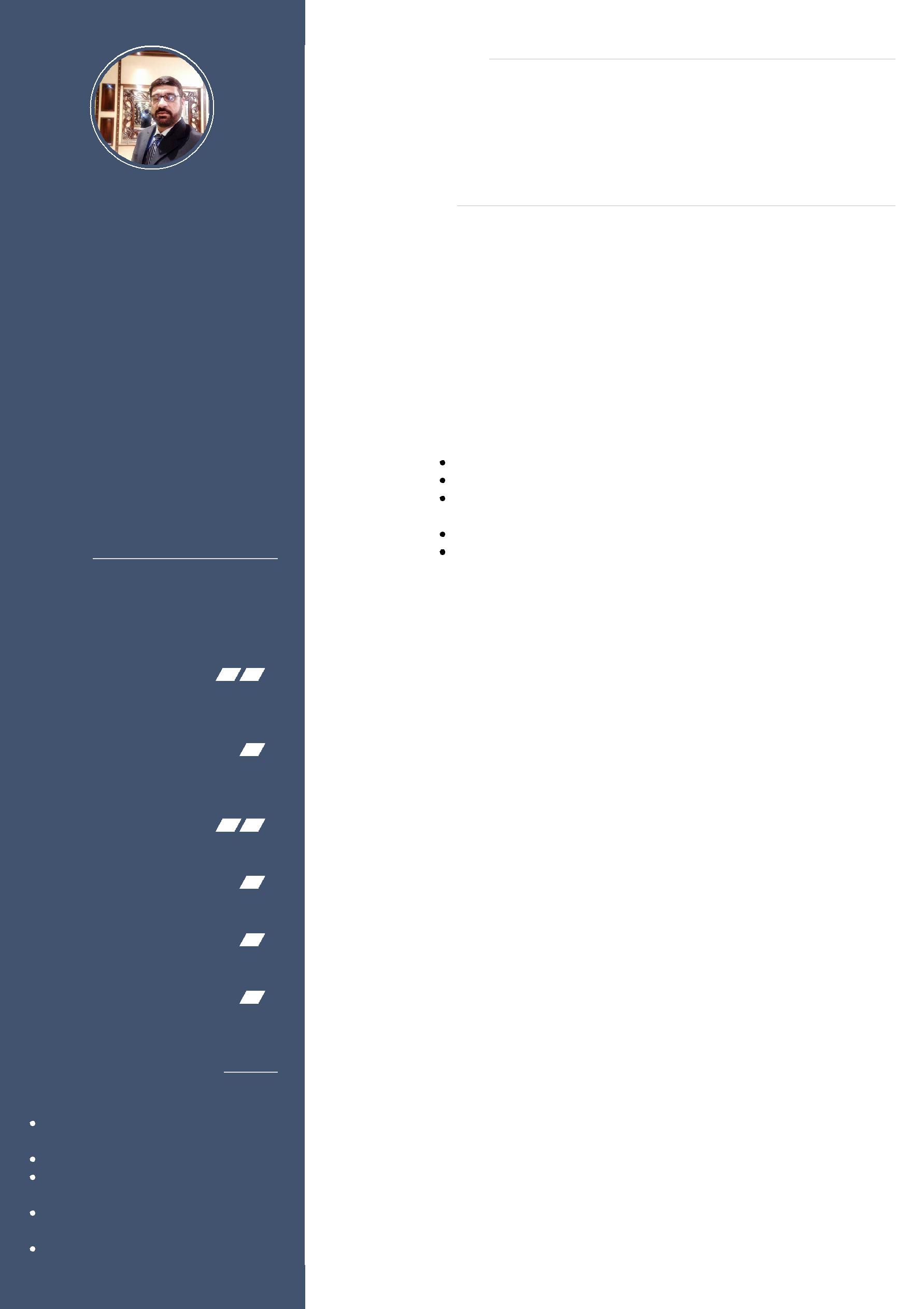 Masters in Civil Engineering plus 18 years of multiple Professional Experience covering Construction/Supervision/Monitoring/Tendering/Contracting in Projects of Highways,Bridges, Buildings, Structures, Public Health Engineering in capacity of Client(Government), Consultant and Contractor.Work History2017-05 - To  Project Director, Directorate of Engineeringdate	The Islamiya University BahawalpurThe Islamiya University of Bahawalpur is a recognized University and Directorate of Engineering in its Administration is responsible for Construction of New projects as per Master Plans of campuses in Bahawalpur i.e. Abbassia Campus, Baghdad Ul Jadeed Campus, Khawaja Fareed Campus, Sub Campuses both at Rahim Yar Khan and Bahawalnagar. The maintanence and Repair of Buildings, Roads and Water Supply schemes is also included and responsible for Project Director being Head of the Department. The main responsibilities includeTo Technically Sanction the Estimates.To Sanction and verify the Bills of Contractors.Floating of Tenders and Evaluation of Bids (Technical and Financial), Acceptance of Tenders and issue Work orders. To verify and Approve Completion Certificates.To Approve the Rate Analysis.PROJECTS COMPLETED:Construction of Boys Hostel (G+1) 2 Nos at BJC Campus.Construction of Girls Hostel (G+1) 2 Nos. at BJC Campus.Construction of Department of Management Sciences (G+1) at BJC Campus.Construction of 68 Nos. Residences of Type B,C,D, E and F for University Employees in Different BPS 1-21.Construction of Civil Engineering (G+1) Department at Baghdad ul Jadeed Campus, IUB.Solar Project for Different Buildings in IUB Campuses based on Hybrid and Geogrid Systems at Abbassia. and BJC Campus.Maintenance & Repair projects in Campuses of The Islamiya University of Bahawalpur.Karachi Lahore Motorway Project Consultancy has been awarded to M/s Assocaited Consultancy Center Pvt Ltd and M/s CR20G-ZKB (JV) has been awarded the Project Section ( Lahore-Abdul Hakeem Section by National Highway Authority, NHA. The Nankana Residency is operating for Resident Supervision of mega project including but not limited to following.1- Implementation of QA/QC Plan of Project.2- Holding of Meetings regarding Site Issues, Technical matters, Progress of works, Design and supervision issues with all stake holders including NHA, Consultant and Chinese Firm M/s CR20G.3- Responsible for Administer Residency/Admn Issues.4- Responsible for taking Engineering Decisions for ensuring Quality of the Project as per NHA Specifications and International Standards (AASHTO/ASTM).5- Oral and Written Communications regarding Project with all stakeFaisalabad, Pakistan, ( Technical Course).FIDIC Workshop Held by Asian Development Bank.PMP Contact Hours/Training.holders.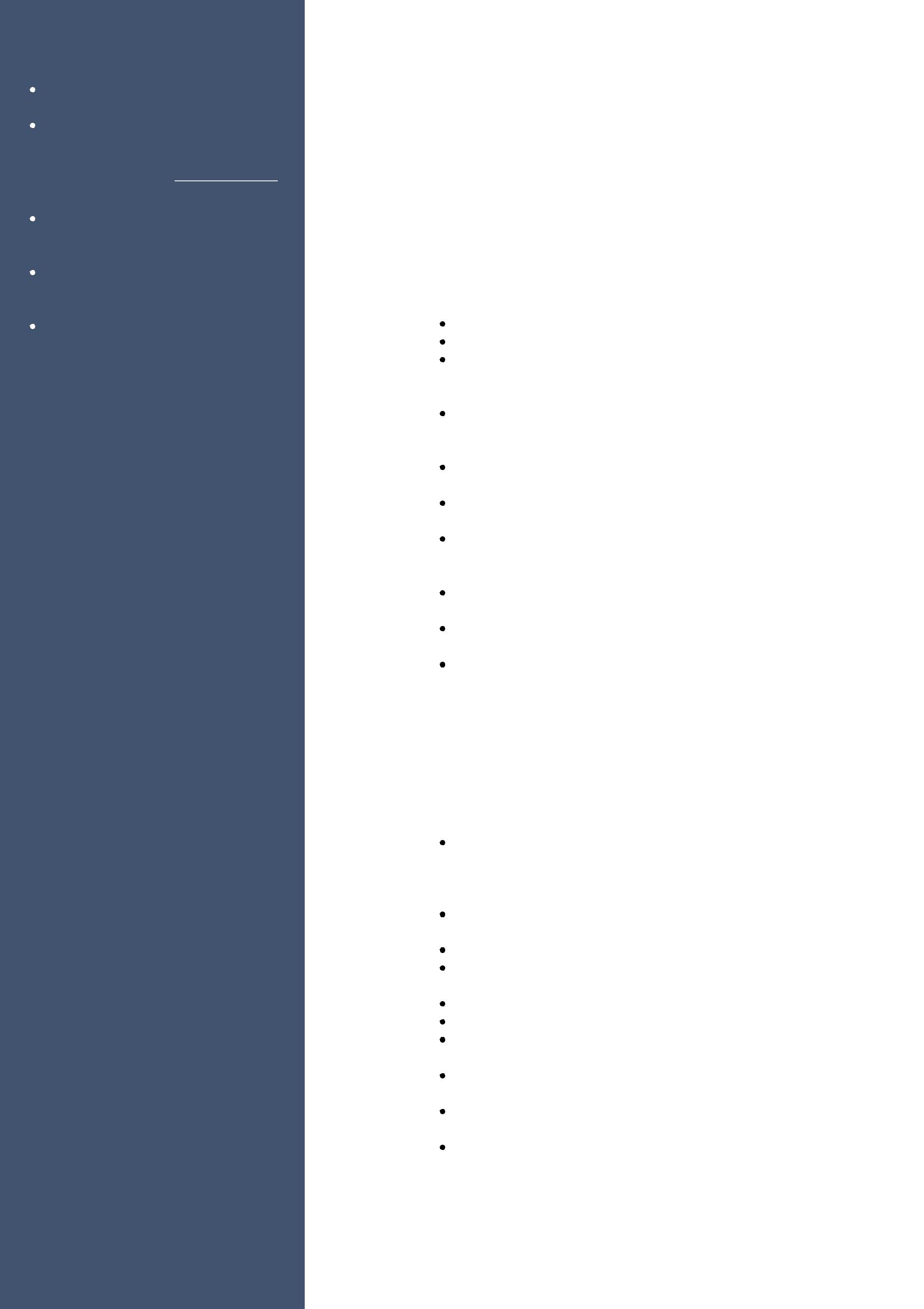 6- Analysis and Approval of Inspection, Survey and Testing of Daily RFIsas per NHA Specs, Engineering Design, Construction Drawings, BOQ andspecifications.ASSOCIATIONS2014-09 -2016-12Manager Capital Works/HoDNorth Sindh Urban Services Corporation, NSUSC, Head Office, Sukkur, PakistanProfessional Engineer (Licenced) at Pakistan Engineering Council Islamabad, Pakistan.Associate Member Pakistan Engineering Congress, Lahore, pakistan.Associate	Member	Institute	ofEngineers Pakistan, Lahore, Pakistan.2014-04 -2014-09ADB Funded Projects in Urban Cities( Sukkur, New Sukkur, Rohri, Khairpur, Shikarpur, of NORTH Sindh including Water Supply intake PumpStation, Water Treatment Plant, Water Transmission Lines, Waste Water Treatment Plant, Sewer/drain, SanitaryLand ll Sites, Disposal Works and Water Supply System.Job Involves majorlyManaging Design and Construction Supervision Consultants.Managing Procuring Contractors.Managing Materials and Equipment Managing Contractual Agreements Identifying and Mitigating the Environmental and Social ImpactsManaging Land Acquisition and Resettlement Supporting NSUSC's Customer Care and Quality Assurance to expand services to low income communities.Tendering and Biidding Procedures and Evaluation as per SPPRA and ADB Guidelines.Skilled in handling and maintaining multiple technical activities and associated contractual obligationsExpert and well-trained in handling different kinds of Microsoft packages such as MS Access, MS Excel, and other MS O ce software packagesPro cient to work on varied operating system platforms such as Windows XP,WINDOWS Vista, Linux, UNIX, etc.Capable of supervising the legal procedures and handling the major contract administration processesExpert in handling planning procedures, maintaining service contracts, reviewing administrative contracts, etc.Resident Engineer, Construction WingBahria Town Private Limited, Bahria Town Karachi,Super Highway, Karachi, Pakistan.Bahria Town Developers launched Bahria Town Karachi Project and QA/QC Department is established for the monitoring and supervision of Construction WorksHead the QA/QC department established by Bahria Town Pvt. Ltd.QA/QC department includes fully equipped Material Testing Laboratory for infrastructure and Buildings/structures construction projects in Bahria Town Karachi.Lead the team of Engineers and associates for quantity and quality control in construction.Contract Agreements and Negotiations.Certi cation  and  Veri cation  of  Interim  and  Final  Payments  ofContractors.Design ReviewsMonitor and Control Progress of works.Plan, prepare, and formulate the contract coordinates for e ciently enhancing their market performanceAnalyze the domestic and international contract price proposals, maintain financial reports, etc.Review, update, and maintain contract documents and associated financial reportsMonitor and supervise the performance of the contracts and systematically evaluated their extension periods2011-05 -	Resident Engineer2014-04	Umar Munshi Associates-Consulting Engineers, Gulshan-e-Iqbal, Karachi, Pakistan2010/05 -2011/04Resident Engineer for Water Supply & Sanitation Schemes in PHED Govt. of Punjab as well as for Expressway/Bridge Project in Zul qarabad Development Authority, Govt. of Sindh.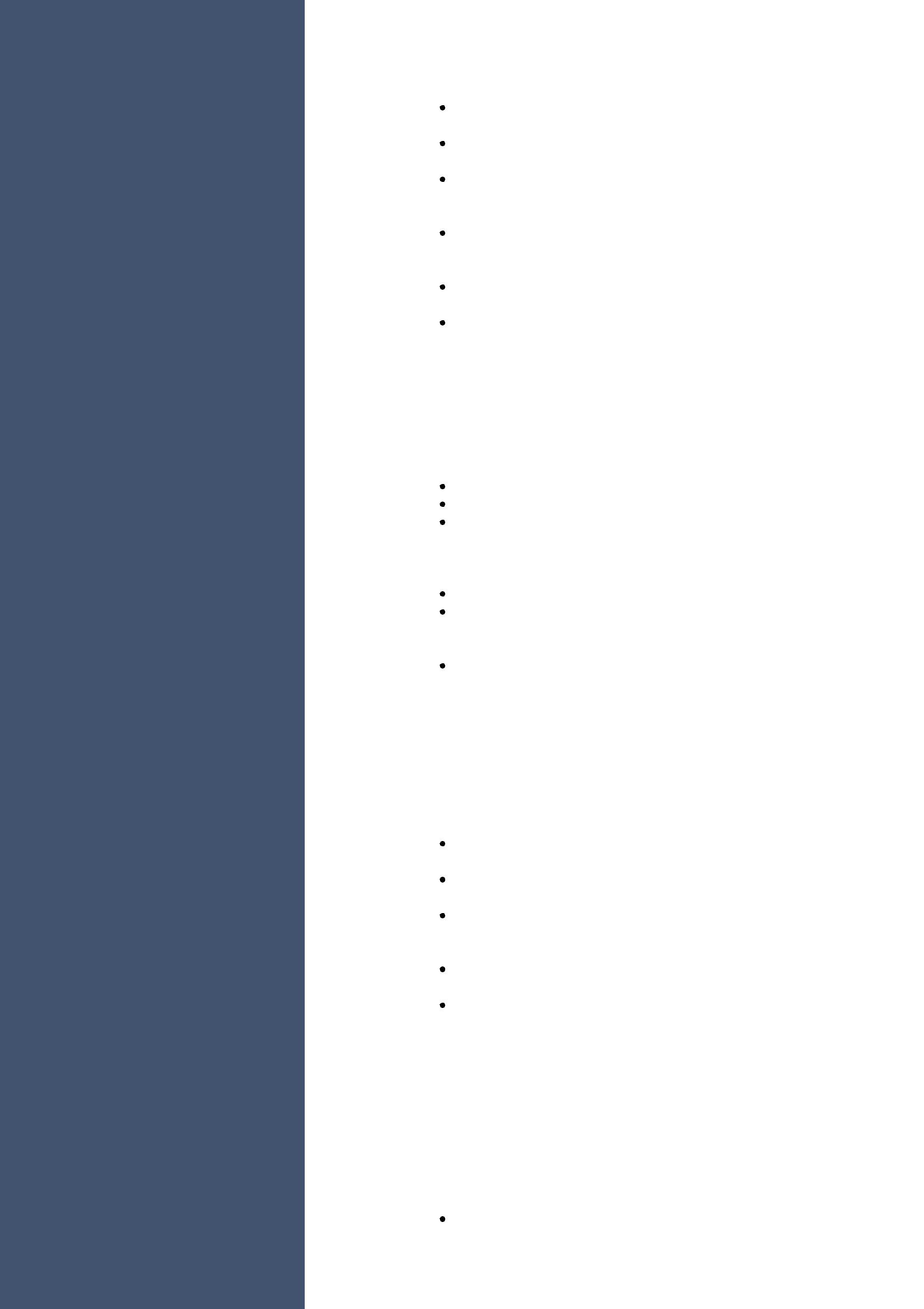 Coordinated the consultant staff on different project sites and issue instructions from time to time.Generated correspondence with the employer in all type of matters pertaining to implementation of the project.Managed to process/approve all the important documents like payment certi cates, claims of contractor, and release securities of the contractors.Expert in ensuring that the defects noti ed during execution and during the defects liability period of the projects are recti ed by the contractors.Quali ed that contract compliance is made in letter and spirit and contract obligations are properly met.Produced presentations to the Employer on important issues.Assistant Resident EngineerAssociated Consulting Engineers-ACE(PVT), Transportation Division, Lahore, PakistanAssistant Resident Engineer on Kasur-Depalpur Highway project of Communications & Works Department, Govt. of Punjab.Field inspection for compliance with plans and specifications.Material testing for compliance with plans and specifications.Review of Inspectors Daily Reports and Preparation of Engineer's Daily Diary, and general oversight of Inspector's daily activities including works assignments, on-site performance and guidance on the supervision of the Contractor's operations. Documents construction progress with photographs.Prepares and distributes a Monthly Status Report summarizing the work completed during the month and current status of change orders.Holds weekly Coordination Meetings with the Contractor. Prepares a written agenda and distributes written minutes after the meeting.2009/09 -2010/05Assistant Resident EngineerEngineering General Consultants-EGC PVT LTD, Gulberg, Lahore, PakistanAssistant Resident Engineer at Highway projects Daska Wazirabad and Badiana Chawinda Zafarwal Road of Communication & Works Depattment Govt. of Punjab.Review contractor's inspection, surveying and testing requests and subsequent completed reports.Review shop drawings to ensure all materials, manufacturers and vendors meet specified requirements.Responsible for testing concrete to temperature, air pressure and slump along with making the compression samples for strength breaking.Assist RE and QS team if required in negotiations with the contractor regarding value of claims or change in schedule.Responsible for administration of construction contract works, and assist the RE with prompt exchange of correspondence, submittals and RFI's to all contractors.2009/03 -2009/08Deputy Resident EngineerEngineering & Management Services, Islamabad, Capital, PakistanDeputy Resident Engineer on World Bank Funded Earthquake Additional Financing Project (Building Construction & Finishing) in Govt. of AJ & K.  Supervise and remain vigilant regarding all aspects of the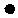 construction activities.Response with appropriate and necessary level of construction supervision to provide quality assurance in accordance with Contract Documents.2008/05 -2009/02Review the contractor's progress at all times.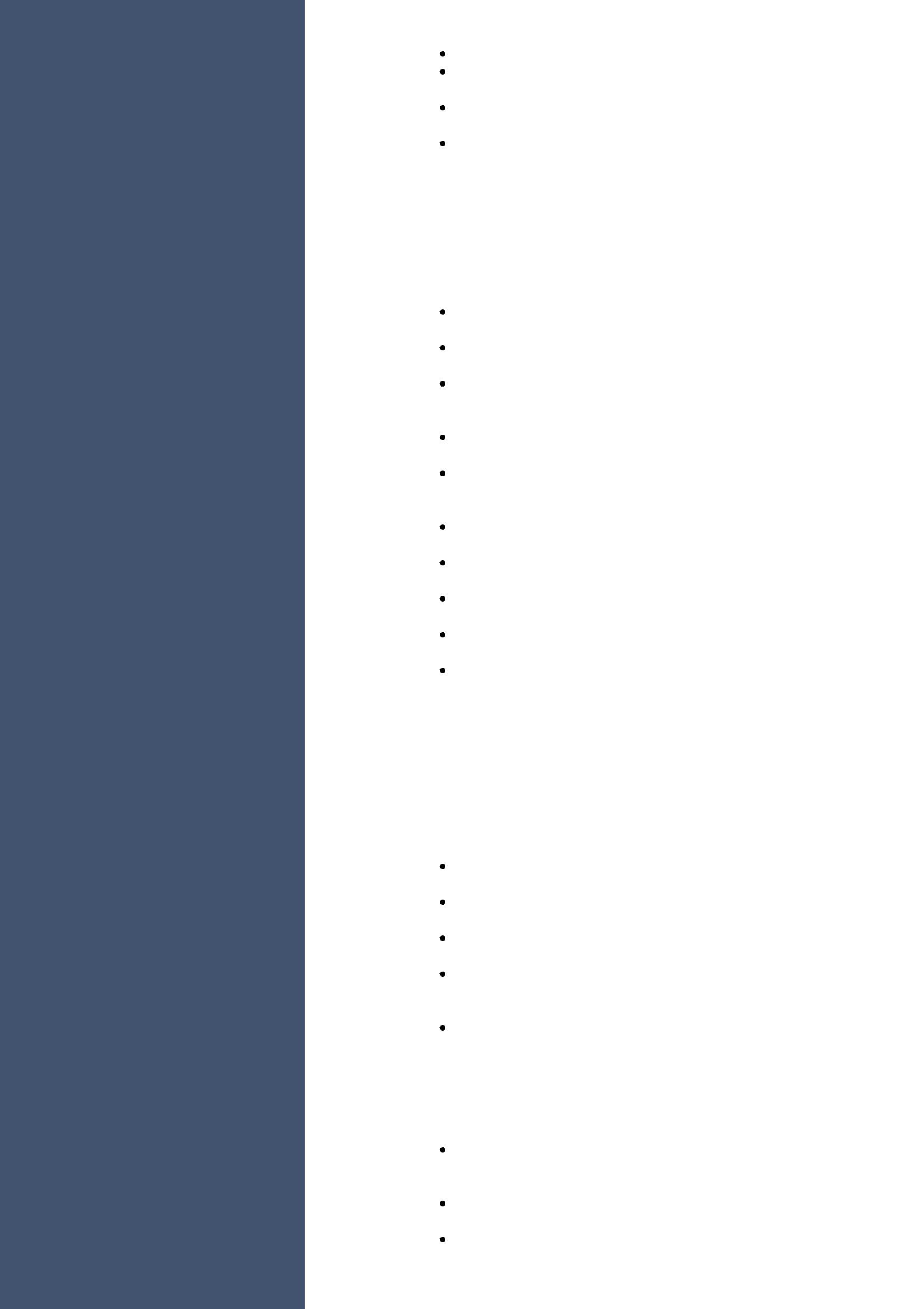 Monitor the material incorporated in the work, the materials stored at the site and the contractor's manpower and equipment.Manages an engineering o ce offering Construction engineering inspection services.Responsible to document that all work on the project is installed in accordance with the plans and specifications.Assistant Resident EngineerEngineering Consultants International Pvt Limited, Karachi, Pakistan.Assistant Resident Engineer on ADB Funded Earthquake Emergency Assistance Project(Highways Construction) in Govt. of AJ &K.Review contractor's inspection, surveying and testing requests and subsequent completed reports.Review shop drawings to ensure all materials, manufacturers and vendors meet specified requirements.Responsible for testing concrete to temperature, air pressure and slump along with making the compression samples for strength breaking.Assist RE and QS team if required in negotiations with the contractor regarding value of claims or change in schedule.Responsible for administration of construction contract works, and assist the RE with prompt exchange of correspondence, submittals and RFI's to all contractors.Assisted in reviewing the major contract rules and regulations and made sure that they met the federal terms and conditionsCoordinated with the domestic and international clients and senior executives in interpreting the contract rules and regulationsMaintained the overall database and assisted in handling the federal norms and conditions for the contracts requiredHandled the contracts necessary analytical duties and associated services and looked after the marketing materialsPrepared various contract related reports and documents for contract acquisition and associated completion services2007/09 -2008/032006/09 -2007/09Engineer-Grade-09National Engineering Services Pakistan Pvt Limited, Lahore, PakistanNESPAK, is working on ADB Funded Projects in Earthquake Reconstruction & Rehabilitation Division(Building Construction and finishing), Govt. of AJ &K.Review of contractor's inspection, surveying and testing requests and subsequent completed reports.Ensures that contractors are in compliance with project plans and specifications.May act in an advisory capacity to senior management personnel on engineering related matters.May be required to provide the seal and signature of the professional engineer, as appropriate, ensuring compliance with all applicable codes, regulations.Processing the joint measurement sheets and maintaining records of their status.Project ManagerTrident Construct Pvt Limited, Lahore, PakistanProject Manager at PACE Shopping Mall G. T Road GujratMonitors project and staff to ensure that projects are progressing according to established procedures and cost, time and quality objectives.Maximize pro t while minimizing risk. Reporting noncompliance and seeking clarification from the Resident Engineer if needed. Maintaining a detailed diary of day's work activities, issues, work approved or rejected, hours of operation and labour.2006/04 -2006/06Reporting to the Resident Engineer any questionable methods of operation by the contractor or any failure of the contractor to conform to the plans and speci cations or to provide good workmanship.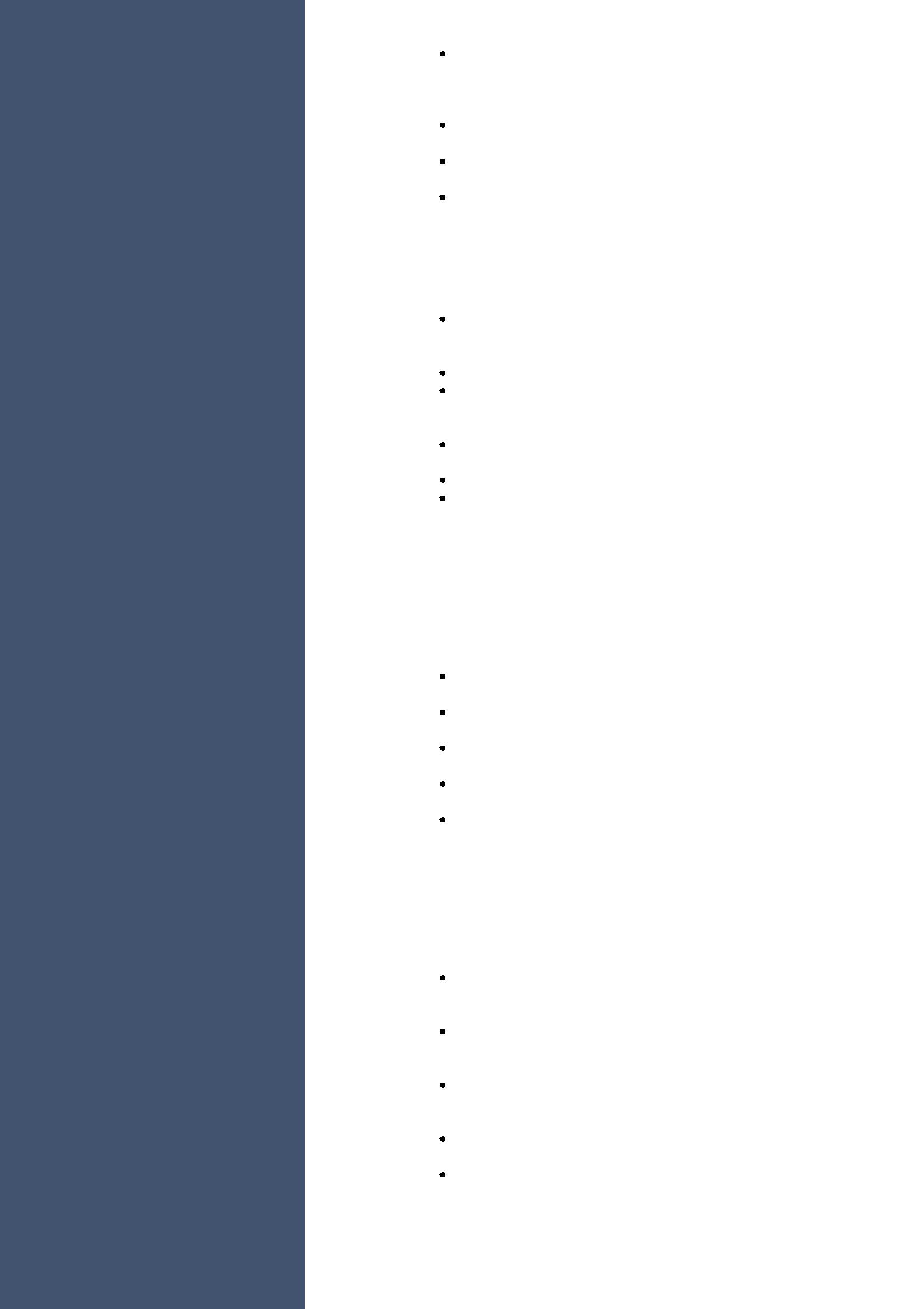 Making special notes and documenting the contractor's activities that may lead to claims.Act as the Company's representative with the client and selected subcontractors during the program execution.Plans, directs, supervises and controls the execution of all business, technical, fiscal and administrative functions of the assigned project.Section EngineerAl-Naboodah Engineering Services, Dubai, UAESite/Section Engineer at Palm Jumeirah Beach Residences ProjectWorks with other managers, project engineers and discipline leads to develop budgets, schedules and plans for various elements of project.Management of construction team to drive high level of performance.Monitors project and staff to ensure that projects are progressing according to established procedures and cost, time and quality objectives.Prepares engineering computations, material quantity take offs, estimates, surveys and designs.Prepares detailed requisitions for equipments and materials. Co-ordination and liaison with discipline members of the project management and site supervision teams.2004/11 -2005/11Sub Divisional Officer-Power ChannelPakistan Water and Power Development Authority, Lahore, PakistanSub Divisional O cer/Jr.Engineer for Operation & Maintanence of Power Channel 26 KM long for Ghazi Barotha Hydropower Project, Hattian, Attock.Preparing periodic reports with respect to the project activities and achievement to beReviewing as-built drawings and the O & M manuals for accuracy and adequacy.Analyze the bid packages received and recommend the award to the successful bidder.Examination and veri cation of contractors invoices, interim payment certificates and claims.Administers information document ow from and to designers and contractors, and ensures timely appropriate responses and actions accordingly.2003/01 -2004/11Project ManagerM/s Tanveer Corporation , Lahore, PakistanProject Manager for Highway/Road Projects in Bahawalpur Rural Development Project.To review and evaluate technical submittals and shop drawings prior to submission to consultant and client according to project standards.Coordinating with the Materials Technician and arranging for sampling and testing of satisfactorily completed work, and quality assurance testing of suspect materials.Monitors and report to management on the progress of all project activity within the program including signi cant milestones, and any conditions, which would affect project cost and schedule.Attend weekly, monthly and other site meetings, as required by the RE. Identify constraints and recommend corrective measures. Prepares and issues speci cations, data sheets and other construction documents.2001/09 -	Assistant Engineer/SDO2002/12Cholistan Development Authority, Bahawalpur, Pakistan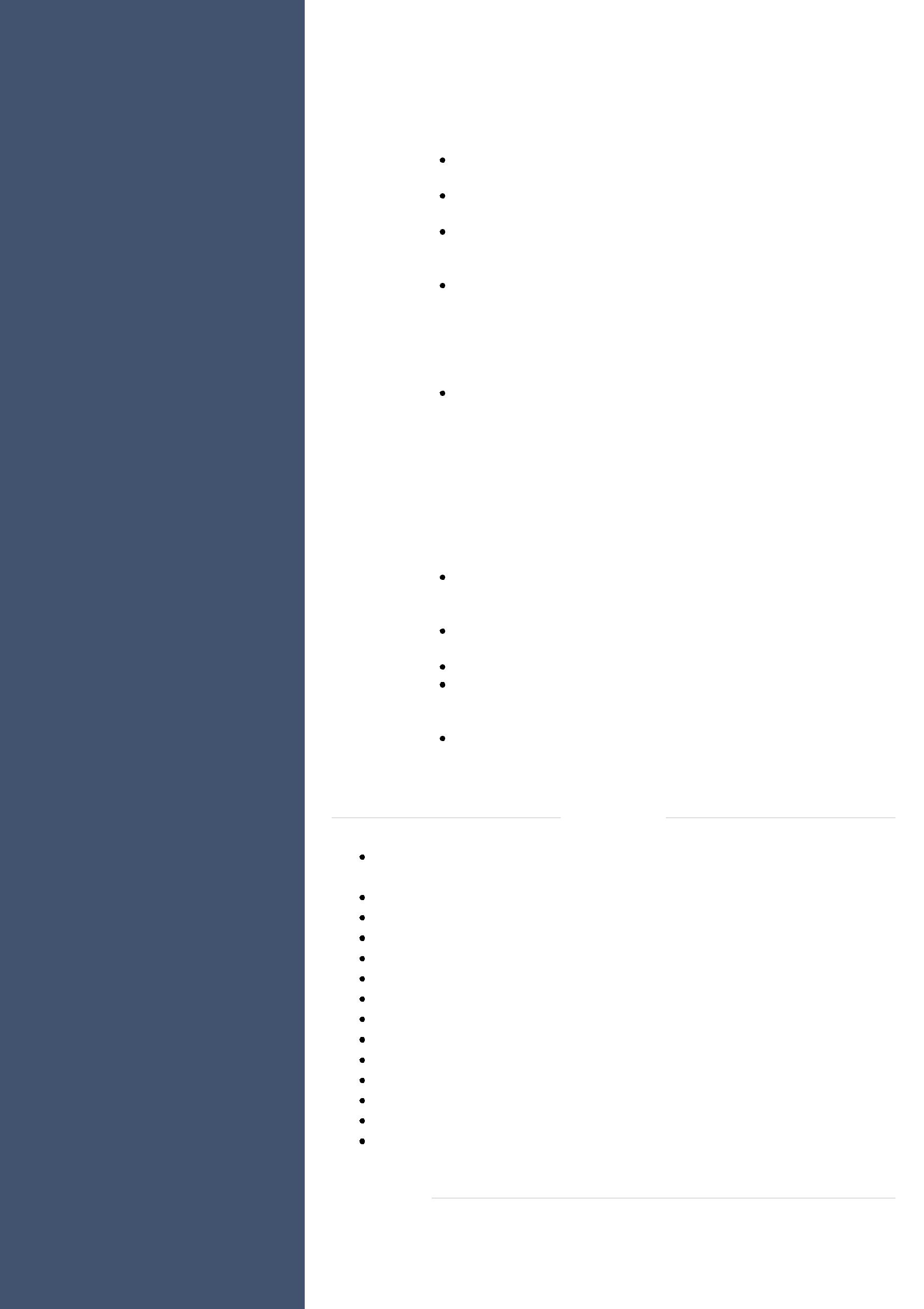 Assistant Engineer/S.D.O for Cholistan Development Authority for the projects of Roads, Buildings, and Water Supply and sewerage Schemes for Cholistan Desert.Advices on tendering procedures, examine and analyze tenders, recommend tender awards and prepare construction estimates. Examine plans, drawings, designs and site layouts for new buildings, building renovations, highway maintenance and other structures. Performed construction supervision of lying of different types of sewers, joints in sewer pipes, sewer appurtenances such as Manholes, Inlets, Inverted siphons, sewer outlets.Responsible for construction supervision of concrete mixing, batching placing/pouring and compacting, brickwork in foundation and super structure.Inspect steel meshing, fabrication and centre to centre spacing of steel according to the bar bending schedule of structures such as one way and two way slabs, columns, beams, bridge deck etc.Review and approval of all vendor documents.2000/09 -08/2001Project EngineerNational Rural Support Programme, Islamabad, PakistanProject Engineer for Community based Development Projects of BRDP (Bahawalpur Rural Development Project) including Buildings and Public Health Engineering Projects.Monitor logs to verify that all certi cations, materials tests, certi ed payrolls and other documents required by the speci cations are received in a timely manner.Prepares and issues speci cations, data sheets and other construction documents.Strives to ensure project time and cost objectives are met.Overall project supervision including technical reviews coordination, comments of drawings and response to the queries during all stages of the project.Evaluating the construction methods for the phases of the work to which they have been assigned.SummaryHeavy Civil works- Reinforced Concrete raft foundations, walls, columns,slabs.Highway construction and repair (Highway Engineering).Retaining Walls – Reinforced concrete and Gabion Mesh Wire type.Bridges and Culverts construction.Asphalt Pavements.Earthworks- Cut and Fill( Embankments and Excavation)Geo-Technical Investigation. ( Soil Analysis and GWT Identification)Buildings and finishing works- Construction and maintenance. Water supply and sanitation Schemes (Public Health Engineering). Hydropower project operation and maintenances-Concrete Lined Channel. Water Retaining Structures construction and repair. Contract Administration-FIDIC Clauses. Tender Awards- Pre-Qualification and Bidding Procedures. Project and Construction ManagementEducation2012 - 2015	Master of Engineering CivilNED University of Engineering & Technology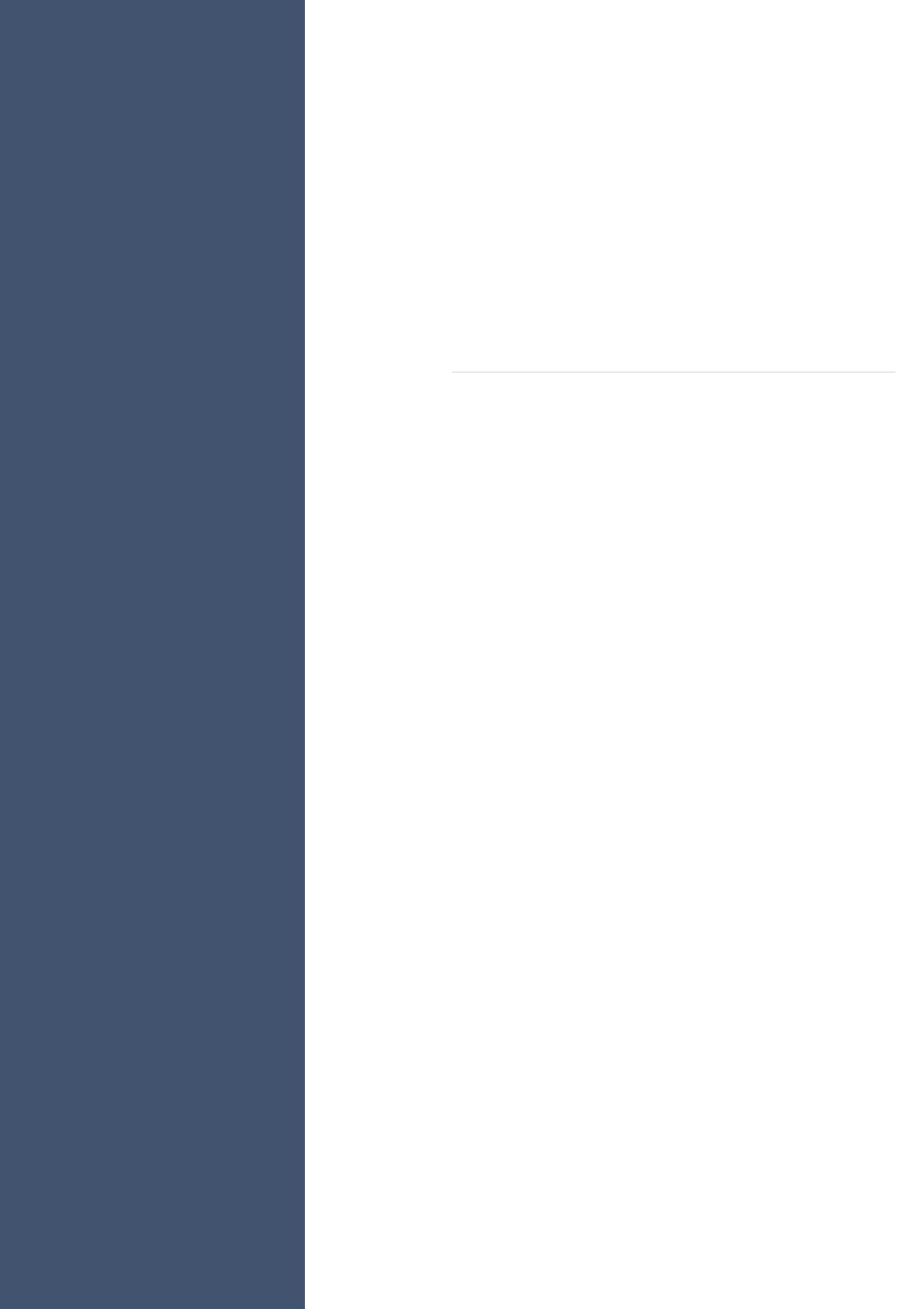 Specialization in Transportation Engineering1995 - 2001	B.Sc in Civil EngineeringUniversity of Engineering & Technology, LahoreCivil Engineering1991 - 1993	IntermediateSadiq Edgerton College, BahawalpurPre-Engineering1988 - 1990	Secondary School CertificateFederal Government Public School BahawalpurScienceText sectionTargeted Job Title: General Manager, Project Director, Resident Engineer, Principal Engineer,2017-01 -Resident Engineer- Lahore Karachi Motorway Project2017-04Associated Consultancy Center Islamabad